Trustee Board - Minutes 30th May 2017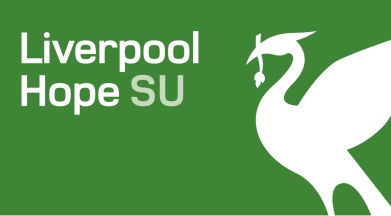 Chair closed the meeting.Date of next meeting : 31st August 2-017 5-7pmIn Attendance:In Attendance:TrusteesNon-TrusteesKira Cox  (KC) – ChairCaroline Gago Bates (CGB) (General Manager)Jaine Pickering (JP)Jack Johnson (JJ) (President Elect)Carys Jones (CJ)Ayo Akinrele (AA)Aria Jobbins (AJ)Pranay Shakya (PS)No.Agenda Item1Welcome from ChairChair opened meeting  2Apologies Justine Dyson (JD) Chair confirmed meeting was quorate Conflicts of InterestNone declared3Minutes from last meeting (paperTB188)Agreed as a true and accurate record4Matters Arising Tracker (paperTB182) Ref:  17.01.17 Item 8, Delegation of Authority matrix  is to be rescheduled to link with reviewed By-Law re Trustee Board5Board Review & Self-Assessment DiscussionCGB advised board that the Charity Commission recommend that trustee boards regularly assess their effectiveness. Each trustee was asked to complete a Good Governance self-assessment exercise CGB & KC then asked board to take some time to reflect on their experiences at board and where asked to two questions: Thinking about our Trustee Board…what has worked well and what hasn’t.Board held a discussion based on responses.Responses and discussion points to be collated by CGB and will inform an away day and further board self-evaluation.6Finance Report (paperTB190)CGB presented the 2017/18 Budget Proposal and briefed board on growth areas for income & spend.Board agreed further investment in front facing services.CJ asked that we incorporate findings from internal audit as evidence for investment in strategic planning process and to link our plans and budget proposal with the University key gaols & objectivesBoard approved 2017/18 Budget proposal and increased block grant request with revisions as above.CGB to revise narrative to budget accordingly and set up meeting to discuss with University. These were approved by the board7President’s Report(paperTB191)KC introduced her report and talked about PS (Vice Presidents’ Education) work in his absence.AA introduced his work, stating how glad he was that it is likely that LHSU will be represented at all 4 NUS liberation conferences. He also commented on the NSS boycott.9General Manager’s Report(paperTB192)CGB introduced her report and shared with board the report from the recent internal audit from RSM.CGB referred to pages 6 to 16 of the Audit report. Report not released in time to prepare response for this board but CGB alongside officers are in process of drafting a response to the findings including an action plan to address recommended actions.Whilst audit only came out at partial reassurance. CGB assured the board that there was nothing to be alarmed by and that all findings could be attributed to the gap in full time cover of her maternity leave and the transition from to the new constitution and subsequent bye-laws.10General Manager Coaching & AppraisalVerbal update from KC re coaching for CGBKC update board that following her annual appraisal CGB would be returning to full time hours from 1st July 2017.11 Dates for 2017/18 Board MeetingsAnnual order of business presented.AA & AJ  asked about clash with dissertation deadlines for March.JP asked if possible to have meetings on a Wed.12Urgent Business Plans to transfer to a Charitable Incorporated Organisation have been postponed for review in next financial year due to unforeseen costs.